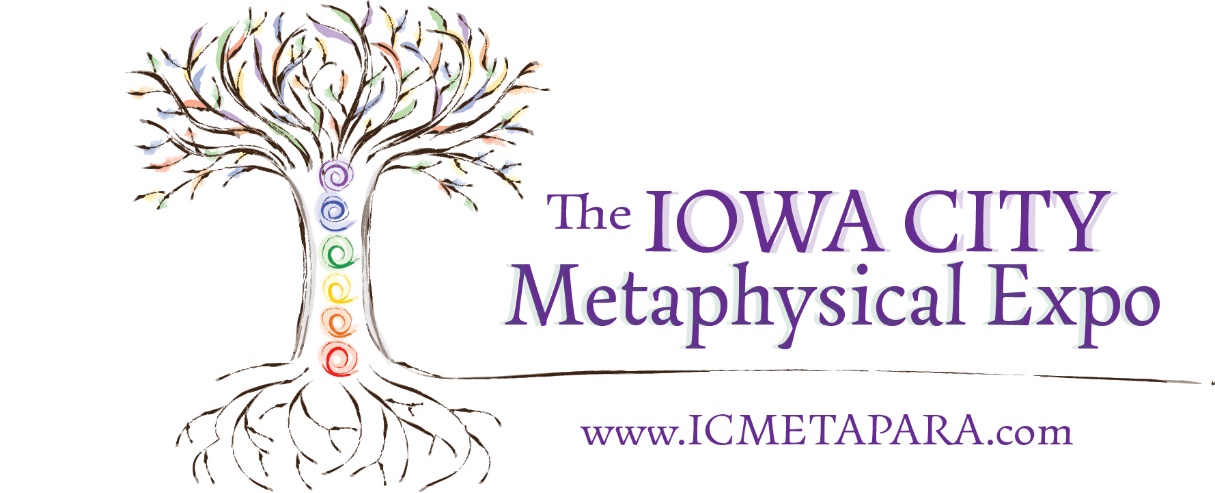 October 26th, 201910am-6pmJohnson County FairgroundsBuilding C and Montgomery Hall4261 Oak Crest Hill Rd. S.E., Iowa City, IAApplication Deadline August 15th, 2019Please Print Clearly!Business Name________________________________________________________________Primary Contact Person_________________________________________________________Additional Persons ____________________________________________________________Address______________________________________________________________________City/State/Zip__________________________________________________________________Phone where you can be reached__________________________________________________Email_________________________________________________________________________Website_______________________________________________________________________Please provide a detailed description of the product or service you will be offering. ______________________________________________________________________________________________________________________________________________________________________________________________________________________________________________________________________________________________________________________________________________________________________________________________________Would you be willing to donate a door prize?  Yes_________ No__________Are you interested in being a speaker?  Yes_______ No________If yes, description/topic of presentation ______________________________________________________________________________________________________________________________________________________________________________________________________________________________________________________________________________________________________________________________________________________________________________________________________Length of time requested:   30 minutes  _______ 45 minutes  _______60 minutes_______Would you need a projector?   Yes ________ No _______  Please note that you would need to bring your own computer.If you would need anything else to speak, please list it here: ____________________________________________________________IMPORTANT INFORMATION:All booths are $75 each. All booths are 10’ x 10’ and all have electricity available. Each booth will have an 8’ table and two folding chairs provided.  Vendors are responsible for their own table coverings.Set up will start at 7:15am and needs to be completed by 9:45am. You will have the opportunity to set up on Friday afternoon/evening.Tear down cannot start until 6pm and needs to be completed by 9pm. Prices of all services should be clearly displayed.All checks should be made payable to Stephanie Ryan, and must be returned with this application to be guaranteed space. Applications without payment will not be accepted. Application and check should be sent to:		Stephanie RyanIlluminations329 10th Ave, Ste 115Cedar Rapids, IA 52401Vendor Contract:Payment is due in full along with your application. If you are unable to attend and you notify us before August 15th, you will receive a refund.  After August 15th, your fee will be forfeited. Booth fees are used to pay for facilities and advertising. We reserve the right to refuse a vendor application at any time without reason.Liability for any loss to the vendors/exhibitors is not the responsibility of the expo committee or the facility. Vendors are urged to carry insurance covering trade shows and fairs.  In addition, any disputes between vendors/exhibitors and the public will be handled by the vendors/exhibitors.  The expo committee is not responsible for handling these disputes.Vendors must conform to all local law enforcement and fire codes, health regulations, electrical codes and any other city, local, state and federal laws and regulations. Burning candles or incense is strictly prohibited. Liquid displays require prior committee approval. Absolutely no alcohol is allowed on the premises.Aisles and exits MUST remain clear of all obstacles. All tables, chairs and signage MUST remain within your booth. Do NOT nail, screw, staple, or pin anything to the walls, tables, or floors. The only approved tape is blue painter’s tape.  NO DUCT TAPE.  Vendors are responsible for determining how to display signage, but NOTHING is allowed to be attached to the walls of the facility. There will be S-hooks and peg hooks available for signage. Vendors are responsible for their own table coverings.Expo committee reserves the right to cancel or reschedule the expo with a 30 day notice. The expo may be canceled without notice due to venue damage or an act of nature. Vendors agree to not hold the expo committee, facility, or any volunteers or successors liable for damage or injury that may occur at this event.I have read and agree to the above contract and understand it is legally binding.Signature_______________________________________Date_______________Printed Name______________________________________________________If you have any questions feel free to contact:  	Stephanie Ryanstephanie.ryan@gmail.com319-784-7268 or Illuminations 319-775-0117 Website: icmetapara.com  Facebook Event: 2019 Iowa City Metaphysical Expo 